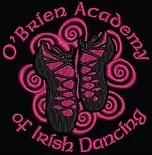 O’BRIEN ACADEMYINFORMATION BOOKLET 2021         ** NO REFUND ON ANY FEES ***IMPORTANT INFORMATION *TERM DATES:TERM DATES:TERM 1MONDAY 1ST FEBURARY - THURSDAY 1ST APRILTERM 2MONDAY 19TH APRIL – THURSDAY 1ST JULYTERM 3MONDAY 19TH JULY - THURSDAY 23rd SEPTEMBERTERM 4MONDAY 11TH OCTOBER – SATURDAY 4TH DECEMBER  CHRISTMAS CONCERTTERM 1:TERM 1:1st Term Fees dueMonday 25th JanuaryClasses commenceMonday 1st February 2021Private Lessons CommenceMonday 8th FebruaryBlackout Feis and Grades Fees dueSaturday 20th FebruarySt Patricks Day Feis Fees dueSaturday 13th MarchTERM 2:TERM 2:2nd Term Fees dueMonday 12th AprilPrivate Lessons CommenceFriday 23rd AprilSweets of May Feis Entries Due TBATERM 3:TERM 3:3rd Term Fees dueMonday 12th JulyMrs McGowan Memorial Feis Entries DueTBAWinter Feis Entries DueTBAWA State Ceili and Perth Premiership Entries DueTBAWA State Solo Entries DueTBAAustralian National Championships29th September – 3rd OctoberTERM 4:TERM 4:4TH Term Fees dueFull Academy Concert Run Through TBA* ADDITIONAL INFORMATION *CODE OF BEHAVIOUR:• No interfering in the running of the school will be tolerated.• All students are to be ready for class 10 minutes before the scheduled time.• Correct dance clothing and shoes are always to be worn.• No food or drink is to be brought into the studio.• Parents, please do not interrupt teachers during classes.• Only participating students are allowed into the studio.• Please clearly label all belongings.• Students are to be collected from the reception area ON TIME by a parent or guardian.• Any queries, questions or concerns are to be directed to the teachers via email DUTY OF CARE:All care is taken for the students however, no responsibility is accepted for accidents or injuries sustained in the studio, at competitions, concert’s and/or other performances.*PLEASE NOTE ALL DANCERS DANCE AT THEIR OWN RISK*INFORMATION:It is the parents’ responsibility to regularly check the notice board as ALL important information will be displayed on it. Please read all notes before asking questions as most of your answers will be in the notices. If you have any questions or queries, you are advised to email your concerns as this is the quickest way. Please note we are a dance school not a day care service. Please remember you are required to drop off no more than 10 minutes before scheduled class and pick up on time!STUDIO HIRE:The studio is available for hire, please contact Teachers for pricing and to arrange times.* ENROLMENT & COMMENCEMENT *Please make sure your enrolment form is signed and your $40.00 registration fee – per student, has been paid to cover insurance, administration and registrations (CLRG, AIDA Inc and AIDA WA) costs. Students will be unable to commence classes until this has been paid.* COMPETITIONS ** COMPETITIONS ** COMPETITIONS *COMPETITIONDATEVENUEBlackout Feis6/7 MarchSt Patricks Day Feis21 MarchSweets of May Feis22/23 MayMrs McGowan Memorial Feis26/27 JuneWinter FeisTBAWA State Ceili Championships28 AugustPerth Premiership29 AugustWA State Solo ChampionshipsTBAOpen FeisTBAAustralian Nationals Championships29 Sept – 3 OctNovember FeisTBA* UNIFORMS *O’Brien Academy of Irish Dance uniform colours are Pink, black and white. It is not compulsory to wear these colour’s during class, but it is recommended. All students must have the O’Brien Academy T-shirt and black bike short as a minimum when attending competitions or public events. The t-shirts are available for purchase through the merchandise area of the website or from the clothing racks in the studio.Any student performing at competitions and/or displays will be required to wear their uniform. The O’Brien Academy  tracksuit is also available for purchase at the studio.* PAYMENT INFORMATION *** ALL FEES ARE DUE BY THE INVOICE DUE DATE **A 10% SURCHARGE will be added to your invoice and emailed to you if overdue. Fortnightly/Monthly part payments will be accepted upon signed agreement. The Term amount will then be divided by the payment schedule and the agreed amount must be paid. Preferable payment method is direct bank deposit however cash and chequeClassDurationTerm Fee/ClassBaby Boppers30mins $100/term Kindy Kickers30mins $100/term Jumpin Jiggers45mins$120/termReady to Rally1hr $180/term Little Legs/All the bizz1.5hr $200/term Keep it Traditional1hr $150/term Set the Stage1hr$150/permFor the Craic 1hr $150/term Ceili Central*1hrs $100/term All eyes on you**45mins $50/class BANK DETAILS:BANK DETAILS:ACCOUNT NAMEO’Brien AcademyBSB066 166ACC1052 1095Students will not be allowed to attend or participate in any classes whilst fees are outstanding!Students will not be allowed to attend or participate in any classes whilst fees are outstanding!* CONTACT INFORMATION *Teachers/Owners: 	Rose O’Brien (ADCRG), Annemarie Poland, Martina O’Brien (TCRG)Phone: 			0423 382 706 or 0423 932 866Studio Address: 	Unit 2 101 Winton Road Joondalup WA 6027Email: 			Obrien_irishdancing@hotmail.comWebsite: 		www.obrienacademy.comFacebook: 		O’Brien Academy of Irish Dancing Instagram: 		obrienacademy